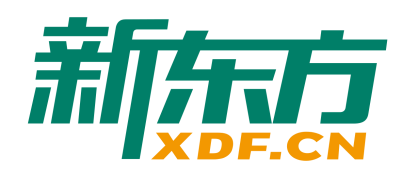 2021广州新东方春季校园招聘新东方教育科技集团定位于以学生全面成长为核心，以科技为驱动力的综合性教育集团。集团由1993年11月16日成立的北京新东方学校发展壮大而来，目前集团以培训为核心，拥有新东方满天星幼儿园、泡泡少儿教育、优能中学教育、基础英语培训、大学英语及考研培训、出国考试培训、多语种培训等多个培训体系。同时在基础教育、职业教育、教育研发、出国咨询、文化产业等方面取得了骄人的成绩。作为中国最大的教育培训机构，新东方教育科技集团与2006年9月7日在美国纽约证券交易所成功上市，成为首家赴美上市的国内教育机构，目前市值超过1000亿人民币。截至2019年5月31日，新东方已在全国80多个城市设立了95所学校、18家书店以及1233个学习中心，累计面授学员超过4210万人次。BrandZ最具价值中国品牌100强（2019年）中国大学生喜爱雇主（2019年）人力资源管理杰出奖（2019年）全球商业服务品牌TOP50（2018年）中国年度最佳雇主TOP100（2019年）招聘岗位：明星教师岗：（年薪12-20w）小学班课教师：语文/数学/英语中学班课教师：初高中语文/数学/英语/物理/化学小学个性化教师：小学语文/数学/英语中学个性化教师：初高中语文/数学/英语/物理/化学管理培训生岗：（年薪12-20w）运营方向：市场管培生、新媒体管培生、营销管培生教学方向：师训管培训、产品研发管培生工作地点：广州市内45+个校区就近分配天河/越秀/荔湾/海珠/白云/黄埔/花都/番禺招聘对象： 2020届-2021届毕业生招聘流程： 明星教师岗：投递简历试讲面试集训营培训终面签约入职营销管培生岗：投递简历HR面试业务部门面试总监终面签约入职加入新东方，您将享受到：薪酬待遇：新东方根据员工的工作职责提供业内富有竞争力的薪酬，并且每年对绩效表现持续优秀的员工保持有竞争力的薪酬增长；七险一金：除了常规五险一金，我们还会帮您购买补充医疗保险和重大疾病保险，为您提供全方位的保障；礼金福利：享受逢年过节的节日费，生日、生育、结婚礼金，高温补贴等福利；带薪年假：新东方在国家规定年假基础上，根据司龄额外增加5-10天年假；年度调薪：教师岗位每年享受2次调薪机会，其他岗位每年享受1次调薪机会；年度旅游：新东方为员工提供年度旅游项目，按照司龄提供不同额度的旅游津贴，国外旅游还提供额外津贴；部门团建：新东方为各部门提供月度活动费用，由部门自由组织丰富团建活动，还有女神节、粽子节、圣诞节等丰富节日员工活动等你来玩；免费体检：新东方为保障员工身体健康，每年为全体员工提供一次免费全面健康检查，另外员工家属体检还享有内部优惠，关注员工自身同时关心家人健康；报班优惠：在新东方报读课程，员工本人享受5折甚至免费报班优惠，亲戚朋友享受8折报班优惠，全国新东方学校通用！加入新东方，您将体验：优秀发展平台：26年教育行业头部地位，中国大陆第一家在美国上市教育机构，公司超过一半的新东方同事毕业于国内外知名学府，与优秀的人共同成长；广阔发展空间：我们为您提供不同的职业发展方向，专业线/职能管理线双向选择，90%以上管理人员来自内部晋升；快速成长通道：为不同发展阶段的员工提供对应的培养计划，助你扫清晋升障碍，更为优秀员工提供免费出国进修机会； 外拓游学机会：更有机会作为国际游学营领队，派驻世界各地进行短期工作（欧洲、北美、澳洲等多个地区）。简历投递方式：邮件端：直接将简历发至mayuchi@xdf.cn，备注姓名+所在学校+应聘岗位手机端：扫二维码进群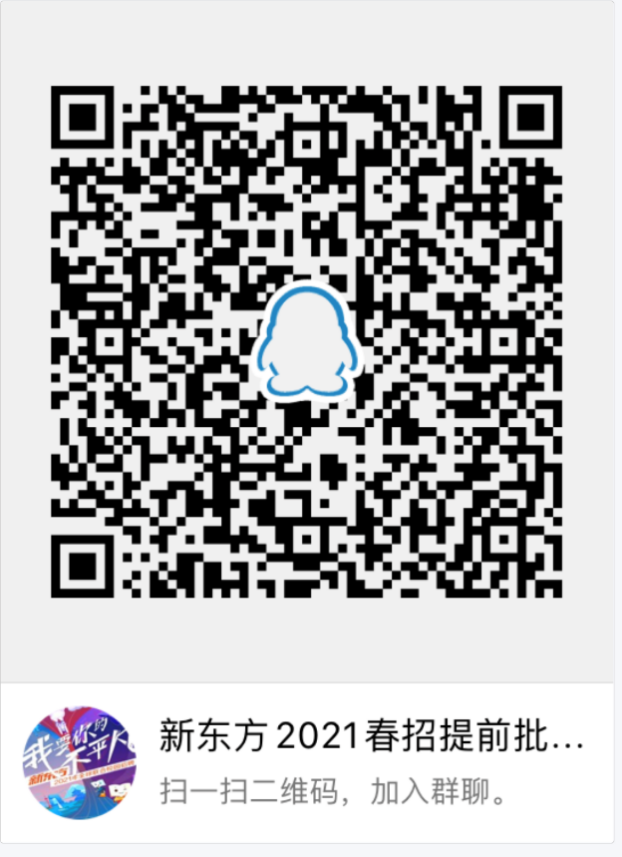 